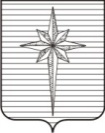 АДМИНИСТРАЦИЯ ЗАТО ЗВЁЗДНЫЙпостановление17.07.2023                                                                                                      № 599О внесении изменений в административный регламент предоставления муниципальной услуги «Назначение и выплата пенсии за выслугу лет лицам, замещавшим муниципальные должности муниципальной службы в системе муниципальной службы ЗАТО Звёздный», утверждённый постановлением администрации ЗАТО Звёздный от 13.07.2016 № 972В соответствии с пунктом 9 части 1 статьи 43 Устава городского округа ЗАТО Звёздный Пермского края, Порядком разработки и утверждения административных регламентов предоставления муниципальных услуг, утверждённым постановлением администрации ЗАТО Звёздный от 16.12.2021 № 1349, администрация ЗАТО Звёздный постановляет:1. Внести в административный регламент предоставления муниципальной услуги «Назначение и выплата пенсии за выслугу лет лицам, замещавшим муниципальные должности муниципальной службы в системе муниципальной службы ЗАТО Звёздный», утверждённый постановлением администрации ЗАТО Звёздный от 13.07.2016 № 972 (в редакции постановления администрации ЗАТО Звёздный от 10.06.2022 № 591), следующие изменения:в пункте 1.2 слова «наличие стажа муниципальной службы не менее 15 лет;» заменить словами «наличие на день увольнения стажа муниципальной службы, продолжительность которого для назначения пенсии за выслугу лет в соответствующем году определяется согласно приложению 8 к Закону Пермского края от 09.12.2009 № 545-ПК;»;пункт 2.5 дополнить абзацами восемнадцатым и девятнадцатым следующего содержания: «решение Думы ЗАТО Звёздный от 26.01.2017 № 244 «Об утверждении Положения о пенсии за выслугу лет лицам, замещавшим муниципальные должности муниципальной службы в органах местного самоуправления ЗАТО Звёздный, в соответствии с Законом Пермской области от 15.01.2001 № 1299-199 «О пенсии за выслугу лет лицам, замещавшим муниципальные должности муниципальной службы в муниципальных образованиях Пермской области» и признании утратившим силу пункта 1 решения Думы ЗАТО Звёздный от 24.05.2016 № 159;»;решение Думы ЗАТО Звёздный от 26.01.2017 № 246 «Об утверждении Положения о пенсии за выслугу лет лицам, замещавшим муниципальные должности муниципальной службы в органах местного самоуправления ЗАТО Звёздный, в соответствии с Законом Пермского края от 09.12.2009 № 545-ПК «О пенсии за выслугу лет лицам, замещавшим должности государственной гражданской и муниципальной службы Пермской области, Коми-Пермяцкого автономного округа, Пермского края».».2. Отделу по развитию территории администрации ЗАТО Звёздный организовать работу по размещению изменений в информационно-телекоммуникационной сети Интернет на официальном сайте органов местного самоуправления ЗАТО Звёздный https://zatozvezdny.ru/ в течение 5 рабочих дней после дня официального опубликования настоящего постановления.3. Отделу социального развития администрации ЗАТО Звёздный организовать размещение изменений в федеральной государственной информационной системе «Федеральный реестр государственных и муниципальных услуг (функций)» в течение 3 календарных дней со дня официального опубликования настоящего постановления.4. Опубликовать настоящее постановление установленным порядком   в информационном бюллетене ЗАТО Звёздный «Вестник Звёздного».5. Настоящее постановление вступает в силу после дня его официального опубликования. 6. Контроль за исполнением постановления возложить на заместителя главы администрации ЗАТО Звёздный по социальным вопросам  Твердохлиба В.С.Глава ЗАТО Звёздный – глава администрации ЗАТО Звёздный                                             А.М. ШвецовРасчёт рассылки: 1. В дело 2. Алексеева О.А. 3. Мальчикова К.А.4. Гордеенко М.А.5. Прокуратура